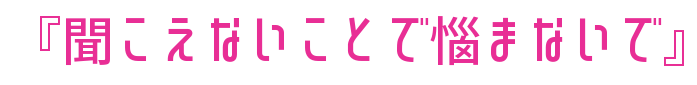 ～心のバリアフリー教室及び交流事業～		主催：三重県聴覚障害者支援センター協力：三重県難聴・中途失聴者協会　聞こえにくいために、家庭や職場でコミュニケーションに困っていたり、悩んでいることはありませんか？同じように聞こえないことで悩んでいる人たちと、みんなで聞こえを補ういろいろなコミュニケーション方法や支援機器を学び、仲間たちと交流しませんか？（要約筆記・補聴援助装置を準備します。）１．内　　容　２．日　　時	2017年12月10日（日）13：00～15：50３．会　　場	志摩市役所4F 402	（志摩市阿児町鵜方3098-22）４．対 象 者　聴覚障がい者やその家族５．募集定員	２０名６．参 加 料　無料７．申込方法　 下記事項をご記入の上、メール、ＦＡＸまたは郵便で申し込んでください。●お名前　　　　　　　　　　　　　　　　　　●年齢　　　　　　　　　●ご住所　〒　　　　　　　　　　　　　　　　　　　　　　　　　　　　●電話：　　　　　　　　　　　　　　●ＦＡＸ：　　　　　　　　　　　８．申し込み締切　12月3日（日）　　　※当日受付もできますが、資料の関係でできるだけ締切日までにお申込みください。９．申込先・問い合わせ先　			三重県聴覚障害者支援センター　　　　　　　　　			〒514－0003　津市桜橋2-131　三重県社会福祉会館５階　　　　　　　　			FAX：059-223-3301　　TEL：059-223-3302　　　　　　　　			E-メール：deaf.mie-center@vivid.ocn.ne.jp時　間内　　　　容13：00挨拶・オリエンテーション13：05（40分間）「聞こえの支援機器の使い方を学ぼう（日常生活支援機器・磁気ループ等の体験）」休憩（10分間）休憩（10分間）13：55（60分間）公演：アイランズ（難聴者・要約筆記者コンビ）『トーク＆コント 難聴者あるある』休憩（10分間）休憩（10分間）15：05「聞こえない仲間と交流」（協力：三重県難聴・中途失聴者協会）15：45閉会